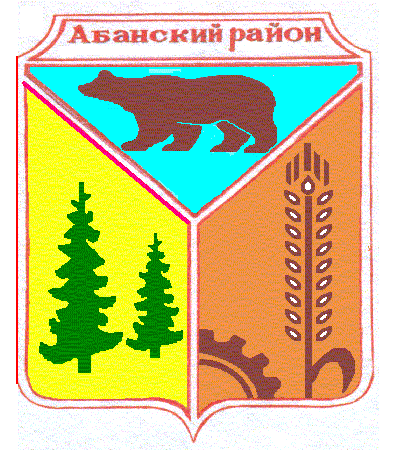 Администрация Никольского сельсоветаАбанского района Красноярского краяПОСТАНОВЛЕНИЕ27.04.2020г.                                  с. Никольск                                               № 17ПО внесении изменений в Постановлениеот 13.04.2020 № 8П «О подготовке к весенне-летнему                                                                                          пожароопасному периоду 2020года» В соответствии с законами от 21.12.1994 года № 68-ФЗ «О защите населения и территорий от чрезвычайных ситуаций природного и техногенного характера» и от 21.12.1994 года № 69-ФЗ «О пожарной безопасности», в целях организации и осуществлении мероприятий по защите населения на территории Никольского сельсовета  от чрезвычайных ситуаций природного и техногенного характера в период весенне-летнего пожароопасного периода 2020 года, руководствуясь статьей 7  Устава  Никольского сельсовета Абанского района Красноярского края, ПОСТАНОВЛЯЮ:1. Внести в Постановление  администрации Никольского сельсовета от 13.04.2020 № 8П, следующие изменения:1.1  Пункт 3 постановления изложить  в новой редакции «3.Рекомендовать руководителям организаций, предприятий и индивидуальным предпринимателям, расположенных на территории Никольского  сельсовета  разработать планы противопожарных мероприятий на весенне - летний пожароопасный период и принять меры к их исполнению,  провести очистку территории от горючих отходов, мусора, сухой травы, отходов от производства. Провести ремонт ограждения территории.»2.   Контроль за выполнением Постановления  оставляю за собой.3. Постановление вступает в силу с момента опубликования в периодическом печатном издании «Ведомости органов местного самоуправления Никольский сельсовет» Глава Никольского сельсовета                                                С.Ф.Охотникова